Maths Long term planner UKS2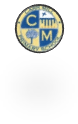 Maths Long term planner UKS2Maths Long term planner UKS2Maths Long term planner UKS2Maths Long term planner UKS2Maths Long term planner UKS2Maths Long term planner UKS2Maths Long term planner UKS2Maths Long term planner UKS2Maths Long term planner UKS2Maths Long term planner UKS2Maths Long term planner UKS2Maths Long term planner UKS2Maths Long term planner UKS2TermWeek 1Week 2Week 3Week 3Week 3Week 4Week 4Week 5Week 6Week 6Week 7Week 7Week 8AutumnPlace Value(Y6: Week 2, Baseline using Y6 Sat)Place Value(Y6: Week 2, Baseline using Y6 Sat)Add & SubtractAdd & SubtractMultiples, factorsMultiples, factorsMultiples, factorsMultiplication Relationship between multiplication & divisionMultiplication Relationship between multiplication & divisionMultiplication Relationship between multiplication & divisionPrimes Square, cubePrimes Square, cubeAutumnGAPInc estimation/ BODMASGAPInc estimation/ BODMASMultiplication/ DivisionMultiplication/ DivisionTest WeekConversionTest WeekConversionTest WeekConversionFractionsFractionsFractionsPosition& DirectionPosition& Direction3 daysPosition& DirectionSpring3 daysPV ReviewSTEM / Maths WeekMeasuresPerimeter & AreaMeasuresPerimeter & AreaMeasuresPerimeter & AreaAlgebraAlgebra4 operations inc division4 operations inc divisionFractionsSpringFDPFDPRatio/ProportionRatio/ProportionRatio/ProportionStatisticsStatisticsStatisticsMeasures Area, Perimeter & volumeMeasures Area, Perimeter & volumeSummerShapeShapeShapeShapeShapeY6 SATS weekY6 SATS weekConsolidation/ ProjectsNCETM checkpoints (Y6)Consolidation/ ProjectsNCETM checkpoints (Y6)Consolidation/ ProjectsNCETM checkpoints (Y6)Summer3 daysMeasures Converting unitsY5 Test Week Y5 GAP/ review Y5 GAP/ review Y5 GAP/ review Y5 GAP/ review Y5 GAP/ review Y5 GAP/ review Y5 GAP/ review Y5 GAP/ review 3 daysMeasures Volume3 daysMeasures VolumeFocus Focus Test weeksTest weeksReview time/GAPReview time/GAPReview time/GAPNumberNumberMeasuresMeasuresMeasuresGeometryGeometry